Lekcja 2									17.03.2020 r.Iloczyn i iloraz potęg o jednakowych podstawach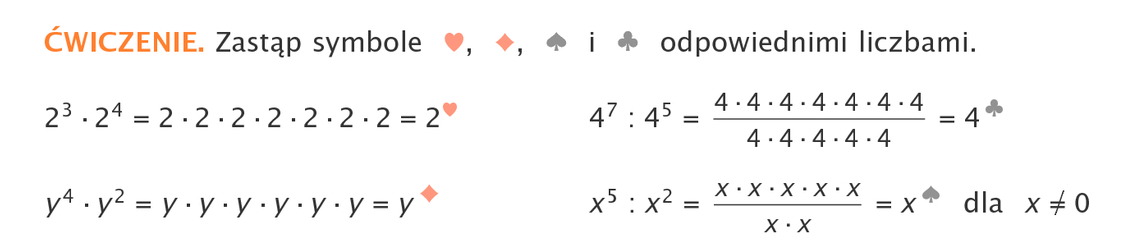 Mnożąc potęgi o tych samych podstawach, możemy korzystać z następującej równości:Przykład:Dzieląc potęgi o tych samych podstawach, możemy korzystać z następującej równości:             lub              Przykład:Zadanie domoweWykonaj ćwiczenie i przepisz notatkę.Pooglądaj lekcję na kanale 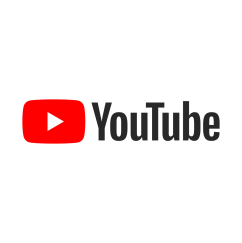 https://www.youtube.com/watch?v=4Q_8vv1nLoMWykonaj zadanie z podręcznika str. 226 zadanie 1, 2 (wskazówka ).